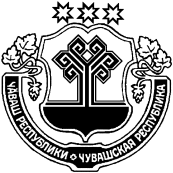 О частичной замене дотации на выравнивание бюджетной обеспеченности Первостепановского сельского поселения Цивильского района Чувашской Республики дополнительным нормативом отчислений от налога на доходы физических лицВ соответствии с пунктом 4 статьи 137 Бюджетного кодекса Российской Федерации,  пунктом 12 статьи 17.3 Закона Чувашской Республики от 23.07.2001 № 36 «О регулировании бюджетных правоотношений в Чувашской Республике» Собрание депутатов Первостепановского сельского поселения Цивильского района Чувашской Республики РЕШИЛО:1. Дать согласие на частичную замену дотации на выравнивание бюджетной обеспеченности для бюджета  Первостепановского сельского поселения Цивильского района Чувашской Республики, планируемой к утверждению в республиканском бюджете Чувашской Республики на 2020 год и на плановый период 2021 и 2022 годов, дополнительным нормативом отчислений от налога на доходы физических лиц в бюджет Первостепановского сельского поселения Цивильского района Чувашской республики от объема поступлений, подлежащего зачислению в консолидированный бюджет Чувашской Республики от указанного налога.2. Настоящее решение вступает в силу со дня его официального опубликования (обнародования).Председатель Собрания депутатов Первостепановского сельского поселения  Цивильского района	 	                                                        Н.П. Филимонов                                            	ЧĂВАШ РЕСПУБЛИКИÇĔРПУ РАЙОНĚ ЧУВАШСКАЯ РЕСПУБЛИКАЦИВИЛЬСКИЙ РАЙОНЯМАШ ЯЛ ПОСЕЛЕНИЙĚН ДЕПУТАТСЕН ПУХĂВĚ ЙЫШĂНУ2019 ç. октябрĕн 03-мĕшĕ   45-1 № Ямаш ялěСОБРАНИЕ ДЕПУТАТОВПЕРВОСТЕПАНОВСКОГО СЕЛЬСКОГО  ПОСЕЛЕНИЯРЕШЕНИЕот 03 октября 2019 г.   № 45-1село Первое Степаново